ELTERNTAXI           22.10.2020Der Elternbeirat der Grundschule Geisingen, die Schulleitung sowie das Lehrerkollegium fordern Sie dazu auf, zur Entlastung der Karl-Hall-Straße Ihre Kinder nicht bis direkt vor die Schule morgens zu fahren. Viele Eltern lassen es sich nicht nehmen, Ihr Kind täglich mit dem Auto zur Schule zu bringen und von dort wieder abzuholen. Doch gerade dadurch entsteht morgens ein Verkehrschaos. Oft sind die Eltern selbst in Eile und halten mitten auf der Straße oder auf dem Gehweg (Bushaltelinie), um Ihr Kind schnell "rausspringen zu lassen". Letztendlich entsteht aber genau so für alle Kinder ein zusätzliches Verkehrsrisiko. Wir bitten Sie deshalb, seien Sie nicht zu übervorsichtig, denn Sie können Ihren Nachwuchs nicht vor allen Gefahren beschützen. Geben Sie Ihrem Kind lieber die Möglichkeit, Selbstständigkeit zu entwickeln und zu lernen, wie es sich in einer Gefahrensituation richtig zu verhalten hat. In dieser Sache unterstützt Sie auch die Aktion "Sicherer Schulweg". Schauen Sie sich die verschiedenen Wege, die Ihr Kind zur Schule nehmen könnte, gut an und entscheiden dann gemeinsam mit Ihrem Kind welcher davon der sicherste ist. Denken Sie bitte auch daran, dass der Busverkehr ebenfalls behindert wird und eine weitere Gefahrenstelle für Ihr Kind bedeutet, wenn dieser die Bushaltestelle nicht ordnungsgemäß anfahren kann.Vielen Dank für Ihr Verständnis.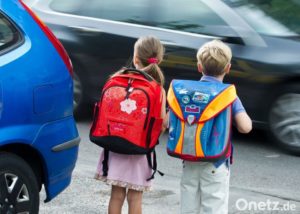 